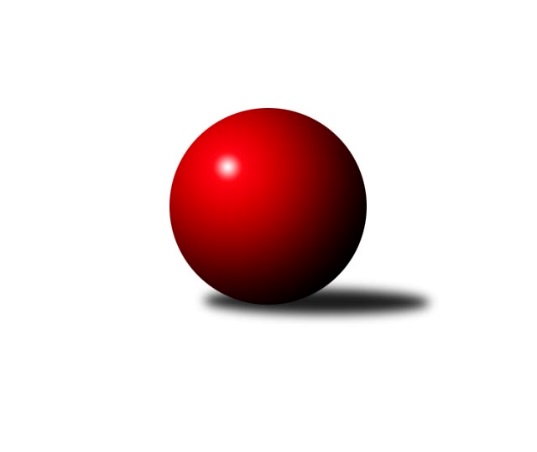 Č.11Ročník 2013/2014	4.6.2024 Okresní přebor Ostrava  2013/2014Statistika 11. kolaTabulka družstev:		družstvo	záp	výh	rem	proh	skore	sety	průměr	body	plné	dorážka	chyby	1.	SKK Ostrava C	10	8	0	2	112 : 48 	(79.5 : 40.5)	2341	16	1641	699	45.6	2.	TJ VOKD Poruba C	10	7	1	2	104 : 56 	(72.0 : 48.0)	2321	15	1643	678	53.4	3.	TJ Sokol Bohumín D	10	7	0	3	106 : 54 	(72.5 : 47.5)	2282	14	1624	658	61.8	4.	SKK Ostrava˝D˝	10	7	0	3	101 : 59 	(66.5 : 53.5)	2345	14	1658	687	53.2	5.	TJ Unie Hlubina C	10	7	0	3	92 : 68 	(61.5 : 58.5)	2295	14	1631	664	42.7	6.	TJ Unie Hlubina˝D˝	10	5	1	4	78 : 82 	(55.5 : 64.5)	2220	11	1616	604	62.8	7.	TJ VOKD Poruba˝E˝	10	5	0	5	74 : 86 	(58.5 : 61.5)	2218	10	1591	626	69.6	8.	TJ Sokol Bohumín E	10	4	0	6	70 : 90 	(58.0 : 62.0)	2215	8	1609	606	68.7	9.	TJ Unie Hlubina E	10	2	1	7	55 : 105 	(46.0 : 74.0)	2199	5	1581	618	63.4	10.	TJ Unie Hlubina˝F˝	10	1	0	9	34 : 126 	(36.5 : 83.5)	2087	2	1516	572	75.5	11.	TJ Michalkovice B	10	0	1	9	54 : 106 	(53.5 : 66.5)	2196	1	1572	624	69.7Tabulka doma:		družstvo	záp	výh	rem	proh	skore	sety	průměr	body	maximum	minimum	1.	TJ Sokol Bohumín D	7	6	0	1	88 : 24 	(58.5 : 25.5)	2355	12	2455	2289	2.	TJ Unie Hlubina C	6	6	0	0	70 : 26 	(41.5 : 30.5)	2438	12	2502	2383	3.	TJ Unie Hlubina˝D˝	6	5	0	1	62 : 34 	(37.5 : 34.5)	2362	10	2446	2271	4.	TJ VOKD Poruba˝E˝	6	5	0	1	58 : 38 	(44.0 : 28.0)	2204	10	2257	2135	5.	SKK Ostrava˝D˝	5	4	0	1	54 : 26 	(38.0 : 22.0)	2260	8	2316	2225	6.	TJ VOKD Poruba C	4	3	1	0	46 : 18 	(31.0 : 17.0)	2297	7	2378	2222	7.	SKK Ostrava C	4	3	0	1	42 : 22 	(32.0 : 16.0)	2376	6	2422	2338	8.	TJ Sokol Bohumín E	5	3	0	2	42 : 38 	(31.0 : 29.0)	2296	6	2369	2243	9.	TJ Unie Hlubina E	6	1	1	4	31 : 65 	(28.0 : 44.0)	2307	3	2358	2236	10.	TJ Unie Hlubina˝F˝	5	1	0	4	22 : 58 	(19.0 : 41.0)	2304	2	2355	2270	11.	TJ Michalkovice B	1	0	0	1	6 : 10 	(6.0 : 6.0)	2163	0	2163	2163Tabulka venku:		družstvo	záp	výh	rem	proh	skore	sety	průměr	body	maximum	minimum	1.	SKK Ostrava C	6	5	0	1	70 : 26 	(47.5 : 24.5)	2332	10	2489	2241	2.	TJ VOKD Poruba C	6	4	0	2	58 : 38 	(41.0 : 31.0)	2333	8	2419	2285	3.	SKK Ostrava˝D˝	5	3	0	2	47 : 33 	(28.5 : 31.5)	2382	6	2443	2263	4.	TJ Sokol Bohumín D	3	1	0	2	18 : 30 	(14.0 : 22.0)	2294	2	2382	2191	5.	TJ Unie Hlubina E	4	1	0	3	24 : 40 	(18.0 : 30.0)	2225	2	2398	2114	6.	TJ Unie Hlubina C	4	1	0	3	22 : 42 	(20.0 : 28.0)	2296	2	2441	2199	7.	TJ Sokol Bohumín E	5	1	0	4	28 : 52 	(27.0 : 33.0)	2189	2	2410	2089	8.	TJ Unie Hlubina˝D˝	4	0	1	3	16 : 48 	(18.0 : 30.0)	2222	1	2430	2083	9.	TJ Michalkovice B	9	0	1	8	48 : 96 	(47.5 : 60.5)	2204	1	2365	2102	10.	TJ VOKD Poruba˝E˝	4	0	0	4	16 : 48 	(14.5 : 33.5)	2232	0	2340	2151	11.	TJ Unie Hlubina˝F˝	5	0	0	5	12 : 68 	(17.5 : 42.5)	2075	0	2238	1946Tabulka podzimní části:		družstvo	záp	výh	rem	proh	skore	sety	průměr	body	doma	venku	1.	SKK Ostrava C	10	8	0	2	112 : 48 	(79.5 : 40.5)	2341	16 	3 	0 	1 	5 	0 	1	2.	TJ VOKD Poruba C	10	7	1	2	104 : 56 	(72.0 : 48.0)	2321	15 	3 	1 	0 	4 	0 	2	3.	TJ Sokol Bohumín D	10	7	0	3	106 : 54 	(72.5 : 47.5)	2282	14 	6 	0 	1 	1 	0 	2	4.	SKK Ostrava˝D˝	10	7	0	3	101 : 59 	(66.5 : 53.5)	2345	14 	4 	0 	1 	3 	0 	2	5.	TJ Unie Hlubina C	10	7	0	3	92 : 68 	(61.5 : 58.5)	2295	14 	6 	0 	0 	1 	0 	3	6.	TJ Unie Hlubina˝D˝	10	5	1	4	78 : 82 	(55.5 : 64.5)	2220	11 	5 	0 	1 	0 	1 	3	7.	TJ VOKD Poruba˝E˝	10	5	0	5	74 : 86 	(58.5 : 61.5)	2218	10 	5 	0 	1 	0 	0 	4	8.	TJ Sokol Bohumín E	10	4	0	6	70 : 90 	(58.0 : 62.0)	2215	8 	3 	0 	2 	1 	0 	4	9.	TJ Unie Hlubina E	10	2	1	7	55 : 105 	(46.0 : 74.0)	2199	5 	1 	1 	4 	1 	0 	3	10.	TJ Unie Hlubina˝F˝	10	1	0	9	34 : 126 	(36.5 : 83.5)	2087	2 	1 	0 	4 	0 	0 	5	11.	TJ Michalkovice B	10	0	1	9	54 : 106 	(53.5 : 66.5)	2196	1 	0 	0 	1 	0 	1 	8Tabulka jarní části:		družstvo	záp	výh	rem	proh	skore	sety	průměr	body	doma	venku	1.	SKK Ostrava˝D˝	0	0	0	0	0 : 0 	(0.0 : 0.0)	0	0 	0 	0 	0 	0 	0 	0 	2.	TJ Unie Hlubina˝F˝	0	0	0	0	0 : 0 	(0.0 : 0.0)	0	0 	0 	0 	0 	0 	0 	0 	3.	TJ Michalkovice B	0	0	0	0	0 : 0 	(0.0 : 0.0)	0	0 	0 	0 	0 	0 	0 	0 	4.	TJ Sokol Bohumín E	0	0	0	0	0 : 0 	(0.0 : 0.0)	0	0 	0 	0 	0 	0 	0 	0 	5.	SKK Ostrava C	0	0	0	0	0 : 0 	(0.0 : 0.0)	0	0 	0 	0 	0 	0 	0 	0 	6.	TJ Sokol Bohumín D	0	0	0	0	0 : 0 	(0.0 : 0.0)	0	0 	0 	0 	0 	0 	0 	0 	7.	TJ VOKD Poruba˝E˝	0	0	0	0	0 : 0 	(0.0 : 0.0)	0	0 	0 	0 	0 	0 	0 	0 	8.	TJ Unie Hlubina C	0	0	0	0	0 : 0 	(0.0 : 0.0)	0	0 	0 	0 	0 	0 	0 	0 	9.	TJ Unie Hlubina˝D˝	0	0	0	0	0 : 0 	(0.0 : 0.0)	0	0 	0 	0 	0 	0 	0 	0 	10.	TJ Unie Hlubina E	0	0	0	0	0 : 0 	(0.0 : 0.0)	0	0 	0 	0 	0 	0 	0 	0 	11.	TJ VOKD Poruba C	0	0	0	0	0 : 0 	(0.0 : 0.0)	0	0 	0 	0 	0 	0 	0 	0 Zisk bodů pro družstvo:		jméno hráče	družstvo	body	zápasy	v %	dílčí body	sety	v %	1.	Michal Blinka 	SKK Ostrava C 	18	/	10	(90%)		/		(%)	2.	Miroslav Futerko 	SKK Ostrava C 	16	/	9	(89%)		/		(%)	3.	Petr Šebestík 	SKK Ostrava˝D˝ 	16	/	9	(89%)		/		(%)	4.	Vojtěch Zaškolný 	TJ Sokol Bohumín E 	16	/	10	(80%)		/		(%)	5.	Miroslav Koloděj 	SKK Ostrava˝D˝ 	16	/	10	(80%)		/		(%)	6.	Richard Šimek 	TJ VOKD Poruba C 	16	/	10	(80%)		/		(%)	7.	Jiří Břeska 	TJ Unie Hlubina E 	14	/	9	(78%)		/		(%)	8.	Václav Kladiva 	TJ Sokol Bohumín D 	14	/	9	(78%)		/		(%)	9.	Hana Zaškolná 	TJ Sokol Bohumín D 	14	/	9	(78%)		/		(%)	10.	Alena Koběrová 	TJ Unie Hlubina˝D˝ 	14	/	9	(78%)		/		(%)	11.	Hana Vlčková 	TJ Unie Hlubina˝D˝ 	14	/	9	(78%)		/		(%)	12.	Václav Rábl 	TJ Unie Hlubina C 	14	/	10	(70%)		/		(%)	13.	Helena Hýžová 	TJ VOKD Poruba C 	14	/	10	(70%)		/		(%)	14.	Jiří Koloděj 	SKK Ostrava˝D˝ 	14	/	10	(70%)		/		(%)	15.	Jan Stuš 	TJ Sokol Bohumín D 	14	/	10	(70%)		/		(%)	16.	Roman Klímek 	TJ VOKD Poruba C 	14	/	10	(70%)		/		(%)	17.	Miroslav Heczko 	SKK Ostrava C 	12	/	7	(86%)		/		(%)	18.	Jiří Řepecký 	TJ Michalkovice B 	12	/	7	(86%)		/		(%)	19.	Jaroslav Hrabuška 	TJ VOKD Poruba C 	12	/	8	(75%)		/		(%)	20.	Vojtěch Turlej 	TJ VOKD Poruba˝E˝ 	12	/	8	(75%)		/		(%)	21.	René Světlík 	TJ Sokol Bohumín D 	12	/	9	(67%)		/		(%)	22.	Zdeněk Zhýbala 	TJ Michalkovice B 	12	/	9	(67%)		/		(%)	23.	Vlastimil Pacut 	TJ Sokol Bohumín D 	12	/	9	(67%)		/		(%)	24.	Rudolf Riezner 	TJ Unie Hlubina C 	12	/	10	(60%)		/		(%)	25.	Martin Futerko 	SKK Ostrava C 	10	/	5	(100%)		/		(%)	26.	Pavel Marek 	TJ Unie Hlubina C 	10	/	7	(71%)		/		(%)	27.	Kateřina Honlová 	TJ Sokol Bohumín E 	10	/	7	(71%)		/		(%)	28.	Karel Kudela 	TJ Unie Hlubina C 	10	/	8	(63%)		/		(%)	29.	Jaroslav Čapek 	SKK Ostrava˝D˝ 	10	/	8	(63%)		/		(%)	30.	Zdeněk Hebda 	TJ VOKD Poruba˝E˝ 	10	/	9	(56%)		/		(%)	31.	Koloman Bagi 	TJ Unie Hlubina˝D˝ 	10	/	9	(56%)		/		(%)	32.	Jan Kohutek 	TJ Sokol Bohumín E 	10	/	10	(50%)		/		(%)	33.	Maxim Bedarev 	TJ Unie Hlubina˝F˝ 	10	/	10	(50%)		/		(%)	34.	Helena Martinčáková 	TJ VOKD Poruba C 	8	/	5	(80%)		/		(%)	35.	Tomáš Kubát 	SKK Ostrava C 	8	/	6	(67%)		/		(%)	36.	Antonín Chalcář 	TJ VOKD Poruba C 	8	/	7	(57%)		/		(%)	37.	Josef Paulus 	TJ Michalkovice B 	8	/	7	(57%)		/		(%)	38.	Rostislav Hrbáč 	SKK Ostrava C 	8	/	7	(57%)		/		(%)	39.	Libor Mendlík 	TJ Unie Hlubina E 	8	/	7	(57%)		/		(%)	40.	Kamila Vichrová 	TJ Sokol Bohumín D 	8	/	9	(44%)		/		(%)	41.	Karel Svoboda 	TJ Unie Hlubina E 	8	/	9	(44%)		/		(%)	42.	František Sedláček 	TJ Unie Hlubina˝D˝ 	8	/	10	(40%)		/		(%)	43.	Lukáš Trojek 	TJ VOKD Poruba˝E˝ 	8	/	10	(40%)		/		(%)	44.	Libor Pšenica 	TJ Unie Hlubina˝F˝ 	8	/	10	(40%)		/		(%)	45.	František Hájek 	TJ VOKD Poruba˝E˝ 	8	/	10	(40%)		/		(%)	46.	Jan Zych 	TJ Michalkovice B 	6	/	5	(60%)		/		(%)	47.	Bohumil Klimša 	SKK Ostrava˝D˝ 	6	/	7	(43%)		/		(%)	48.	Zdeňka Lacinová 	TJ Unie Hlubina˝D˝ 	6	/	7	(43%)		/		(%)	49.	Andrea Rojová 	TJ Sokol Bohumín E 	6	/	8	(38%)		/		(%)	50.	Petr Tomaňa 	TJ Unie Hlubina C 	6	/	8	(38%)		/		(%)	51.	Martin Ševčík 	TJ Sokol Bohumín E 	6	/	9	(33%)		/		(%)	52.	Tereza Vargová 	SKK Ostrava˝D˝ 	5	/	6	(42%)		/		(%)	53.	Jiří Číž 	TJ VOKD Poruba˝E˝ 	4	/	4	(50%)		/		(%)	54.	Lenka Raabová 	TJ Unie Hlubina C 	4	/	5	(40%)		/		(%)	55.	Jiří Prokop 	TJ Unie Hlubina C 	4	/	5	(40%)		/		(%)	56.	Markéta Kohutková 	TJ Sokol Bohumín D 	4	/	5	(40%)		/		(%)	57.	René Svoboda 	SKK Ostrava˝D˝ 	4	/	5	(40%)		/		(%)	58.	Lubomír Jančár 	TJ Unie Hlubina E 	4	/	6	(33%)		/		(%)	59.	Michaela Černá 	TJ Unie Hlubina˝F˝ 	4	/	6	(33%)		/		(%)	60.	Tomáš Papala 	TJ Michalkovice B 	4	/	6	(33%)		/		(%)	61.	Oldřich Stolařík 	SKK Ostrava C 	4	/	7	(29%)		/		(%)	62.	Petr Řepecky 	TJ Michalkovice B 	4	/	7	(29%)		/		(%)	63.	Josef Navalaný 	TJ Unie Hlubina C 	4	/	7	(29%)		/		(%)	64.	František Modlitba 	TJ Sokol Bohumín E 	4	/	7	(29%)		/		(%)	65.	Radim Bezruč 	TJ VOKD Poruba˝E˝ 	4	/	9	(22%)		/		(%)	66.	Veronika Rybářová 	TJ Unie Hlubina E 	4	/	9	(22%)		/		(%)	67.	Irena Šafárová 	TJ Unie Hlubina˝F˝ 	4	/	9	(22%)		/		(%)	68.	Daniel Herák 	TJ Unie Hlubina˝F˝ 	4	/	10	(20%)		/		(%)	69.	Emilie Deigruberová 	TJ VOKD Poruba˝E˝ 	2	/	1	(100%)		/		(%)	70.	Ladislav Mrakvia 	TJ VOKD Poruba˝E˝ 	2	/	1	(100%)		/		(%)	71.	Karolina Chodurová 	SKK Ostrava C 	2	/	3	(33%)		/		(%)	72.	Oldřich Neuverth 	TJ Unie Hlubina˝D˝ 	2	/	3	(33%)		/		(%)	73.	Marek Číž 	TJ VOKD Poruba˝E˝ 	2	/	3	(33%)		/		(%)	74.	Mirko Šťastný 	TJ VOKD Poruba C 	2	/	3	(33%)		/		(%)	75.	Pavel Kubina 	SKK Ostrava˝D˝ 	2	/	4	(25%)		/		(%)	76.	Radek Říman 	TJ Michalkovice B 	2	/	4	(25%)		/		(%)	77.	Pavel Chodura 	SKK Ostrava C 	2	/	4	(25%)		/		(%)	78.	Michal Brablec 	TJ Unie Hlubina E 	2	/	4	(25%)		/		(%)	79.	Jiří Preksta 	TJ Unie Hlubina˝D˝ 	2	/	4	(25%)		/		(%)	80.	Vladimír Rada 	TJ VOKD Poruba C 	2	/	5	(20%)		/		(%)	81.	Lukáš Skřipek 	TJ VOKD Poruba˝E˝ 	2	/	5	(20%)		/		(%)	82.	Monika Slovíková 	TJ Unie Hlubina˝D˝ 	2	/	6	(17%)		/		(%)	83.	Miroslava Ševčíková 	TJ Sokol Bohumín E 	2	/	8	(13%)		/		(%)	84.	Jiří Štroch 	TJ Unie Hlubina E 	2	/	8	(13%)		/		(%)	85.	Martin Ščerba 	TJ Michalkovice B 	2	/	9	(11%)		/		(%)	86.	Pavel Rybář 	TJ Unie Hlubina E 	1	/	6	(8%)		/		(%)	87.	Vladimír Korta 	SKK Ostrava˝D˝ 	0	/	1	(0%)		/		(%)	88.	Lukáš Světlík 	TJ Sokol Bohumín E 	0	/	1	(0%)		/		(%)	89.	Jiří Schneider 	TJ VOKD Poruba C 	0	/	2	(0%)		/		(%)	90.	Anna Káňová 	TJ Unie Hlubina˝F˝ 	0	/	2	(0%)		/		(%)	91.	Pavel Lyčka 	TJ Unie Hlubina E 	0	/	2	(0%)		/		(%)	92.	Vladimír Malovaný 	SKK Ostrava C 	0	/	2	(0%)		/		(%)	93.	Božena Olšovská 	TJ Unie Hlubina˝D˝ 	0	/	3	(0%)		/		(%)	94.	Petra Jurášková 	TJ Michalkovice B 	0	/	6	(0%)		/		(%)	95.	Alžběta Ferenčíková 	TJ Unie Hlubina˝F˝ 	0	/	6	(0%)		/		(%)	96.	Eva Michňová 	TJ Unie Hlubina˝F˝ 	0	/	7	(0%)		/		(%)Průměry na kuželnách:		kuželna	průměr	plné	dorážka	chyby	výkon na hráče	1.	TJ Unie Hlubina, 1-2	2354	1671	682	55.5	(392.3)	2.	TJ Sokol Bohumín, 1-4	2286	1650	636	68.4	(381.1)	3.	SKK Ostrava, 1-2	2255	1591	664	54.2	(375.9)	4.	TJ VOKD Poruba, 1-4	2206	1580	626	70.6	(367.8)	5.	TJ Michalkovice, 1-2	2202	1543	659	41.0	(367.0)Nejlepší výkony na kuželnách:TJ Unie Hlubina, 1-2TJ Unie Hlubina C	2502	3. kolo	Václav Rábl 	TJ Unie Hlubina C	460	5. koloSKK Ostrava C	2489	9. kolo	Václav Rábl 	TJ Unie Hlubina C	457	3. koloTJ Unie Hlubina C	2450	2. kolo	Miroslav Futerko 	SKK Ostrava C	453	9. koloTJ Unie Hlubina C	2450	1. kolo	Michaela Černá 	TJ Unie Hlubina˝F˝	451	10. koloTJ Unie Hlubina˝D˝	2446	4. kolo	Hana Vlčková 	TJ Unie Hlubina˝D˝	450	4. koloSKK Ostrava˝D˝	2443	1. kolo	Hana Vlčková 	TJ Unie Hlubina˝D˝	450	8. koloSKK Ostrava˝D˝	2442	5. kolo	Václav Rábl 	TJ Unie Hlubina C	449	10. koloTJ Unie Hlubina C	2441	9. kolo	Jan Zych 	TJ Michalkovice B	447	2. koloTJ Unie Hlubina˝D˝	2437	2. kolo	Lenka Raabová 	TJ Unie Hlubina C	447	9. koloTJ Unie Hlubina˝D˝	2430	3. kolo	Jiří Koloděj 	SKK Ostrava˝D˝	443	1. koloTJ Sokol Bohumín, 1-4TJ Sokol Bohumín D	2455	8. kolo	René Světlík 	TJ Sokol Bohumín D	455	1. koloSKK Ostrava C	2443	8. kolo	Martin Ševčík 	TJ Sokol Bohumín E	440	3. koloTJ Sokol Bohumín D	2422	11. kolo	Martin Futerko 	SKK Ostrava C	436	2. koloTJ Sokol Bohumín D	2388	9. kolo	Hana Zaškolná 	TJ Sokol Bohumín D	436	8. koloTJ Sokol Bohumín D	2382	1. kolo	Vojtěch Zaškolný 	TJ Sokol Bohumín E	430	5. koloSKK Ostrava˝D˝	2372	7. kolo	Jan Stuš 	TJ Sokol Bohumín D	429	8. koloTJ Sokol Bohumín E	2369	1. kolo	Bohumil Klimša 	SKK Ostrava˝D˝	428	7. koloTJ Sokol Bohumín D	2326	4. kolo	Michal Blinka 	SKK Ostrava C	427	8. koloTJ Sokol Bohumín E	2316	3. kolo	Miroslav Futerko 	SKK Ostrava C	427	8. koloTJ Sokol Bohumín D	2313	2. kolo	Jan Stuš 	TJ Sokol Bohumín D	426	11. koloSKK Ostrava, 1-2SKK Ostrava C	2422	5. kolo	Michal Blinka 	SKK Ostrava C	445	5. koloSKK Ostrava C	2402	7. kolo	Michal Blinka 	SKK Ostrava C	436	3. koloSKK Ostrava˝D˝	2390	3. kolo	Petr Šebestík 	SKK Ostrava˝D˝	431	3. koloSKK Ostrava C	2343	1. kolo	Martin Futerko 	SKK Ostrava C	429	7. koloSKK Ostrava C	2338	3. kolo	Jaroslav Čapek 	SKK Ostrava˝D˝	428	3. koloSKK Ostrava˝D˝	2316	9. kolo	Tomáš Kubát 	SKK Ostrava C	426	5. koloTJ VOKD Poruba C	2286	6. kolo	Jiří Koloděj 	SKK Ostrava˝D˝	426	11. koloTJ VOKD Poruba C	2285	1. kolo	Jiří Koloděj 	SKK Ostrava˝D˝	418	3. koloSKK Ostrava˝D˝	2262	11. kolo	Miroslav Heczko 	SKK Ostrava C	418	7. koloSKK Ostrava˝D˝	2255	2. kolo	Miroslav Koloděj 	SKK Ostrava˝D˝	417	9. koloTJ VOKD Poruba, 1-4TJ VOKD Poruba C	2378	9. kolo	Zdeněk Zhýbala 	TJ Michalkovice B	447	7. koloTJ VOKD Poruba C	2331	5. kolo	Vojtěch Turlej 	TJ VOKD Poruba˝E˝	431	10. koloSKK Ostrava C	2279	6. kolo	Vojtěch Turlej 	TJ VOKD Poruba˝E˝	429	9. koloTJ VOKD Poruba˝E˝	2270	9. kolo	Richard Šimek 	TJ VOKD Poruba C	428	11. koloTJ Michalkovice B	2270	7. kolo	Roman Klímek 	TJ VOKD Poruba C	424	5. koloTJ VOKD Poruba C	2258	11. kolo	Miroslav Heczko 	SKK Ostrava C	424	6. koloTJ VOKD Poruba˝E˝	2257	4. kolo	Zdeněk Hebda 	TJ VOKD Poruba˝E˝	419	4. koloTJ VOKD Poruba˝E˝	2248	8. kolo	Roman Klímek 	TJ VOKD Poruba C	417	9. koloTJ VOKD Poruba˝E˝	2225	10. kolo	Jiří Řepecký 	TJ Michalkovice B	416	1. koloTJ VOKD Poruba C	2222	7. kolo	Zdeněk Hebda 	TJ VOKD Poruba˝E˝	412	6. koloTJ Michalkovice, 1-2SKK Ostrava C	2241	4. kolo	Jiří Řepecký 	TJ Michalkovice B	405	4. koloTJ Michalkovice B	2163	4. kolo	Zdeněk Zhýbala 	TJ Michalkovice B	404	4. kolo		. kolo	Josef Paulus 	TJ Michalkovice B	396	4. kolo		. kolo	Miroslav Futerko 	SKK Ostrava C	393	4. kolo		. kolo	Oldřich Stolařík 	SKK Ostrava C	393	4. kolo		. kolo	Michal Blinka 	SKK Ostrava C	391	4. kolo		. kolo	Martin Futerko 	SKK Ostrava C	389	4. kolo		. kolo	Radek Říman 	TJ Michalkovice B	367	4. kolo		. kolo	Pavel Chodura 	SKK Ostrava C	340	4. kolo		. kolo	Karolina Chodurová 	SKK Ostrava C	335	4. koloČetnost výsledků:	8.0 : 8.0	2x	6.0 : 10.0	4x	4.0 : 12.0	5x	2.0 : 14.0	6x	16.0 : 0.0	3x	14.0 : 2.0	9x	12.0 : 4.0	12x	10.0 : 6.0	13x	1.0 : 15.0	1x